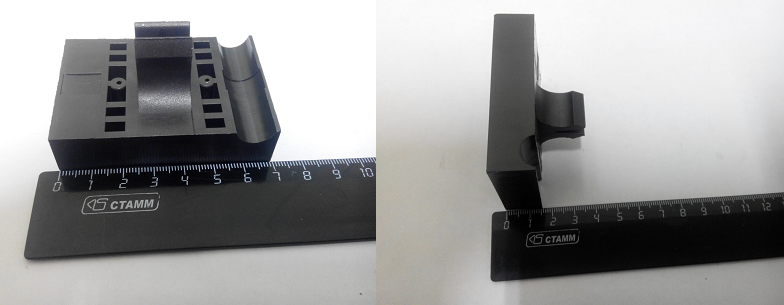 Код из 1САртикулНаименование/ Бренд/ПоставщикГабаритыД*Ш*В,ммМасса,грМатериалМесто установки/НазначениеF00303881477020001LКорпус прижимного башмака 3/4"L=70H=35W=15 50ПластмассаКромкооблицовочный станок  Olimpic K400F00303881477020001LSCML=70H=35W=15 50ПластмассаКромкооблицовочный станок  Olimpic K400